EFETEuropean Federation of Energy TradersNBP Appendixto the General AgreementConcerning the Delivery and Acceptance of Natural GasVersion 2.0(a) /May 11, 2007 NBP APPENDIXdated as of:  	 (the  “NBP Appendix Effective Date”)Between[	]and[	]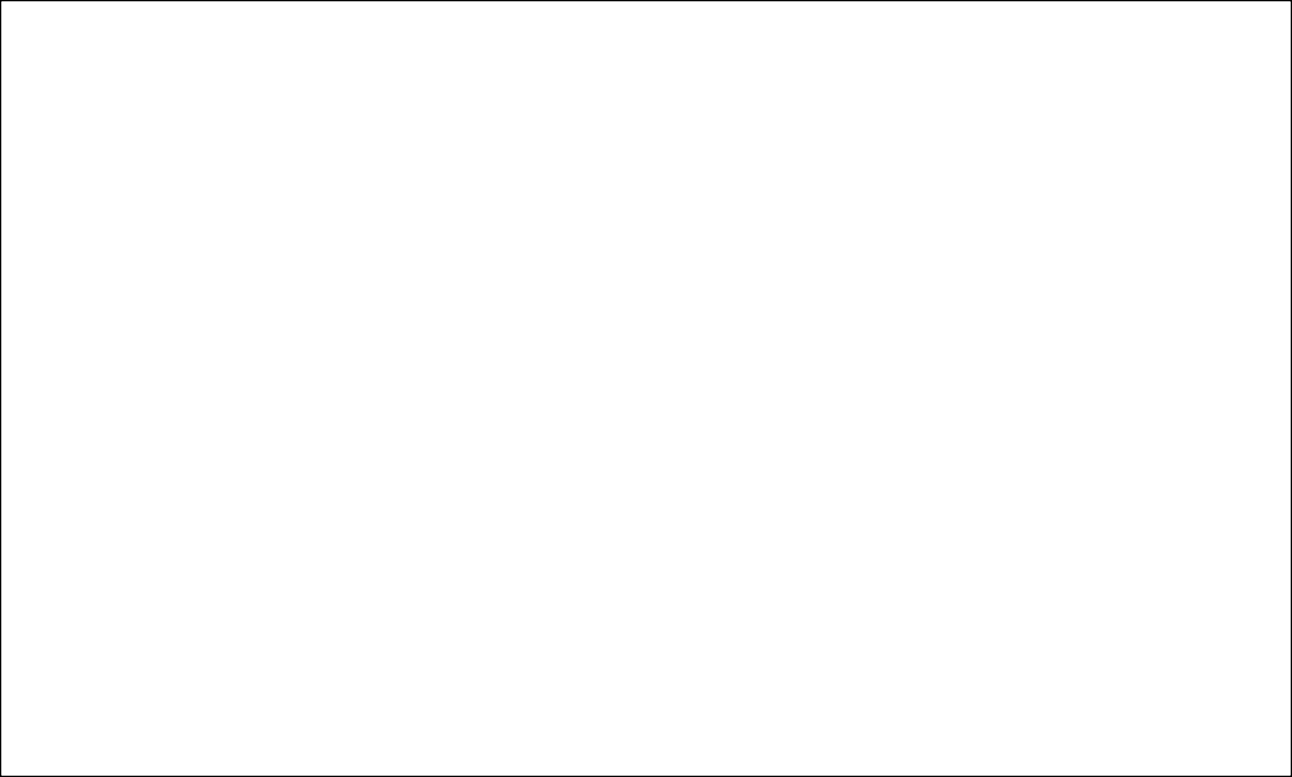 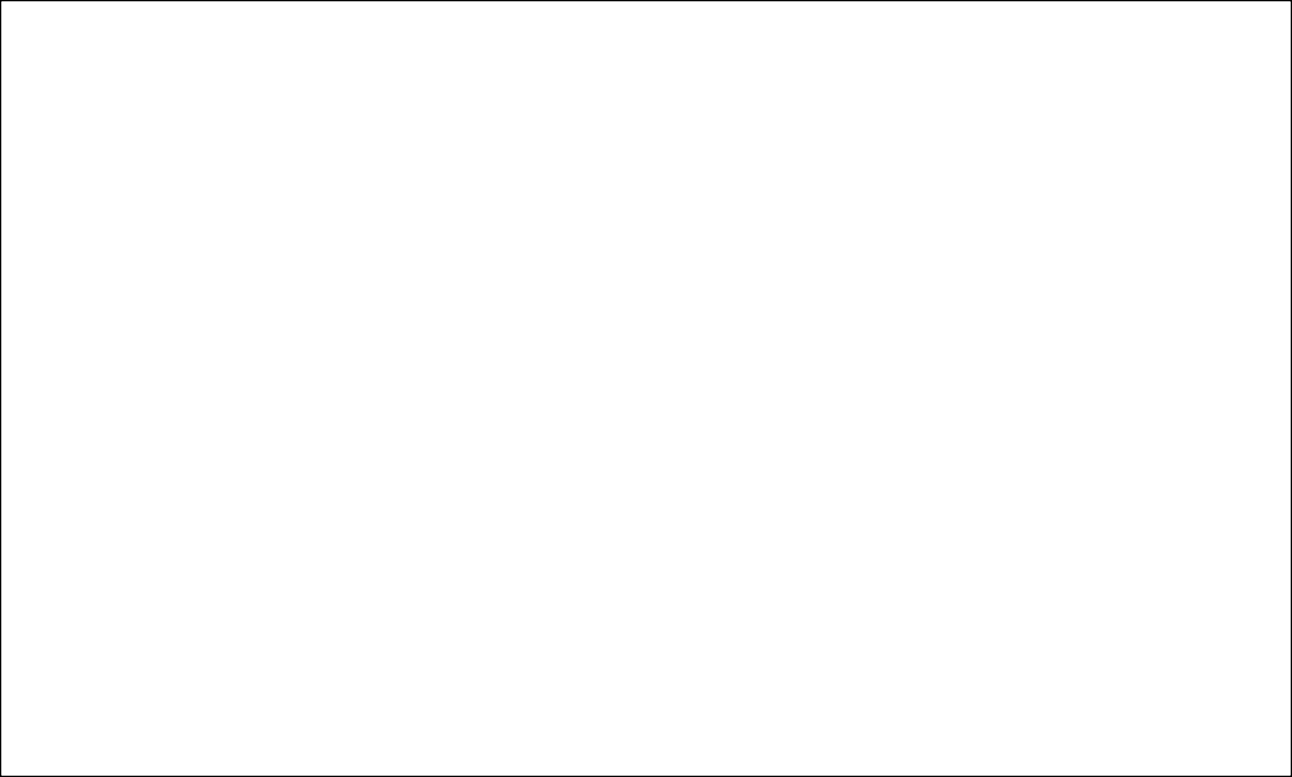 Page 2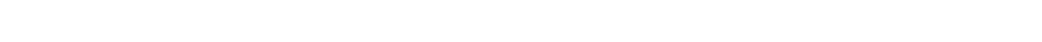 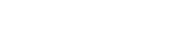 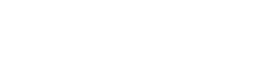 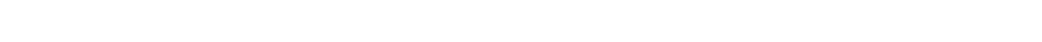 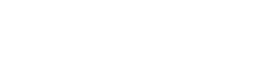 Part II:ELECTIONS FOR CUSTOMISATION OF PROVISIONS IN THIS NBP APPENDIX:§ 3Concluding and Confirming Individual NBP Contracts§ 3.2	Alternate Confirmation Procedure:	[  ]	§ 3.2 shall apply§ 5Non-Performance of Individual NBP Contracts Due to Force Majeure§ 5.2	Long Term Force Majeure Limit:	[  ]	Clause 7.2 of the NBP 15 Terms shall not   applyin lieu of § 7.5 of the General Agreement.§ 8Suspension of Delivery, Acceptance and Trade Nomination Obligations§ 8	Suspension   of   Delivery, Acceptance and	[  ]	§ 8 shall applyTrade Nomination Obligations:Page 7ADDITIONAL PROVISIONS / AMENDMENTS TO THE NBP APPENDIX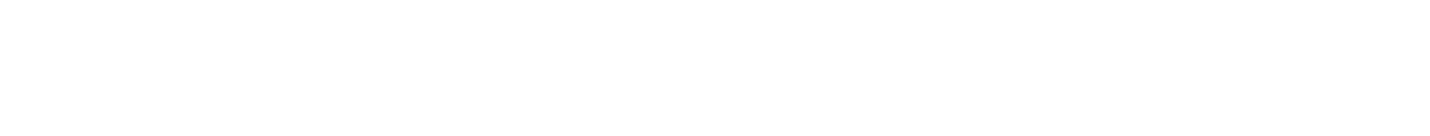 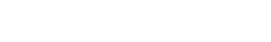 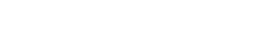 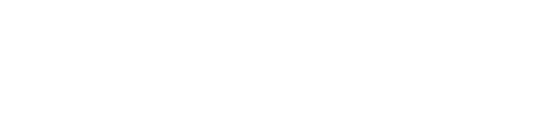 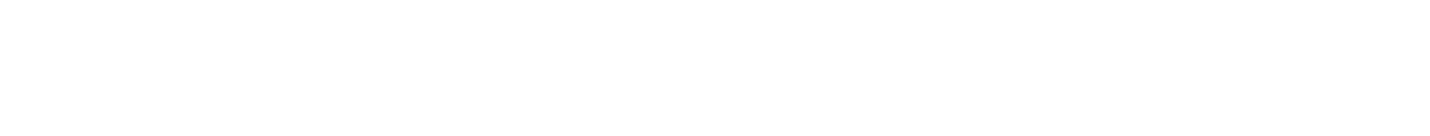 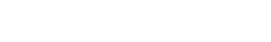 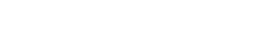 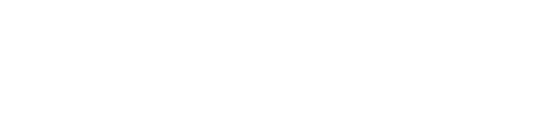 	Page 8		EFETEuropean Federation of Energy TradersANNEX 2 NBP (A)to the General AgreementCONFIRMATION OF INDIVIDUAL CONTRACT FOR NBP TRANSACTIONS (FIXED PRICE)BETWEEN:SELLER:         ............................................................................................................................................................................................(including  Gemini Reference) ............................................................................................................................................................BUYER:........................................................................................................................................................................................................(including Gemini Reference)   ..........................................................................................................................................................Delivery Point :	NBPTime Unit :	one (1) DayDAILY QUANTITY:   .......................................................................................................................................................................CONTRACT PRICE:.........................................................................................................................................................................TOTAL  SUPPLY  PERIOD  :  ……………………………………………………………………………………………………………………………This Confirmation confirms the Individual NBP Contract entered into pursuant to the EFET General Agreement Concerning the Delivery and Acceptance of Natural Gas between the Parties (General Agreement) including the NBP Appendix and supplements and forms part of that General Agreement including the NBP Appendix. In case of any inconsistencies between the terms of this Confirmation and the Individual NBP Contract, please contact us immediately.Date and time of Transaction: ........................................................................................................................................Signed…………………………………………………………EFETEuropean Federation of Energy TradersANNEX 2 NBP (B)to the General AgreementCONFIRMATION OF INDIVIDUAL CONTRACT FOR NBP TRANSACTIONS (FLOATING PRICE)BETWEEN:SELLER:        .............................................................................................................................................................................(including    Gemini    Reference) .............................................................................................................................................BUYER:.............................................................................................................................................................................(including    Gemini   Reference)   :...........................................................................................................................................DAILY QUANTITY:  ............................................................................................................................................................Delivery Point :	NBPTime Unit :	one (1) DayTotal Supply Period :	From [	] hours on [    /    /       ]This Confirmation confirms the Individual NBP contract entered into pursuant to the EFET General Agreement Concerning the Delivery and Acceptance of Natural Gas between the Parties (General Agreement) including the NBP Appendix and supplements and forms part of that General Agreement including the NBP Appendix. In case of any inconsistencies between the terms of this Confirmation and the Individual NBP Contract, please contact us immediately.Date : 		Signature : 	EFETEuropean Federation of Energy TradersANNEX 2 NBP (C)to the General AgreementCONFIRMATION OF INDIVIDUAL CONTRACT FOR NBP TRANSACTIONS (CALL OPTION)BETWEEN: 	(“Writer”); and (2)	 	(“Holder”).(Gemini References) 		____________________concluded on [    /    /      ], [   :   ] hoursOption Details :Option Type :	CallOption Style:	American/EuropeanExercise Deadline :	[	]Exercise Period:	(if American Style Option)Premium :	[	]Premium Payment Date :	[	]Delivery Point :	NBPContract Quantity :	[	]Time Unit :	one (1) DayTotal Supply Period :	From [		] hours on [   /	/		] to [	] hours on [	/	/		]Contract Price :	[	]Tolerance :	0This Confirmation confirms the NBP Transaction entered into pursuant to the EFET General Agreement Concerning the Delivery and Acceptance of Natural Gas between the Parties (General Agreement) including the NBP Appendix and supplements and forms part of that General Agreement including the NBP Appendix. In case of any inconsistencies between the terms of this Confirmation and the NBP Transaction, please contact us immediately.Date : 		Signature :  	EFETEuropean Federation of Energy TradersANNEX 2 NBP (D)to the General AgreementCONFIRMATION OF INDIVIDUAL CONTRACT FOR NBP TRANSACTIONS (PUT OPTION) BETWEEN: 	(“Writer”); and   (2) 	(“Holder”).(Gemini References) 		________________concluded on [    /    /      ], [   :   ] hoursOption Details :Option Type :	PutOption Style:	American/EuropeanExercise Deadline :	[	]Exercise Period:	(if American Style Option)Premium :	[	]Premium Payment Date :	[	]Delivery Point :	NBPContract Quantity :	[	]Time Unit :	one (1) DayTotal Supply Period :		From [		] hours on [    /   /	] to [	] hours on [	/	/	]Contract Price :	[	]Tolerance :	0This Confirmation confirms the NBP Transaction entered into pursuant to the EFET General Agreement Concerning the Delivery and Acceptance of Natural Gas between the Parties (General Agreement) including the NBP Appendix and supplements and forms part of that General Agreement including the NBP Appendix. In case of any inconsistencies between the terms of this Confirmation and the NBP Transaction, please contact us immediately.Date : 	Signature :  	to [] hours on [	/	/	]Commodity Reference Price :[]Alternate Commodity Reference Price :[]Calculation Date :[]Calculation Agent :[]Calculation Method :[]Tolerance :0